Экскурсия в Мещерскую лесостепную опытно-селекционную станциюВ рамках работы по организации опытнической работы в дендрологическом парке педагог Антонова Вера Андреевна и директор МБОУ лицей с. Долгоруково Барабанова Елена Александровна вместе с заместителем Главы Долгоруковского района Галиной Ярославовной Буцан посетили особую природоохранную организацию - Мещерскую лесостепную опытно-селекционную станцию ЛОСС, расположенную в Становлянском районе Липецкой области. Одной из задач станции является инстродукция и акклиматизация наиболее ценных видов дендрофлоры в целях обогащения породного состава насаждений. В ходе экскурсии были показаны площади посадочного и экспериментального материала: хвойные, плодовые, кустарники и иные виды растений.https://www.instagram.com/p/CFhlM9Rqqr3/?igshid=jk67gr36itjrОбширные плантации лесостепной Становлянской станции представлены  разными видами растений: от гигантских до карликовых, от цветов и декоративных кустарников до высокорослой хвои. Выбор за нами. Изучаем, рассчитываем, экспериментируем и воплощаем#дендропарк#лицейдолгоруковоhttps://www.instagram.com/p/CFhmmLJKgbP/?igshid=yg2m1jkl25h4Осенью растения одеваются в особые цвета и переливаются всеми цветами радуги. Каждое манит своей красотой. Мы проработали  и  скорректировали посадочную ведомость, узнали о различных видах растений, а главное -  увидели их. Работа по реализации проекта продолжается# дендропарк#лицейдолгоруковоhttps://www.instagram.com/p/CFhobw4KGDR/?igshid=92jaxg58fq2d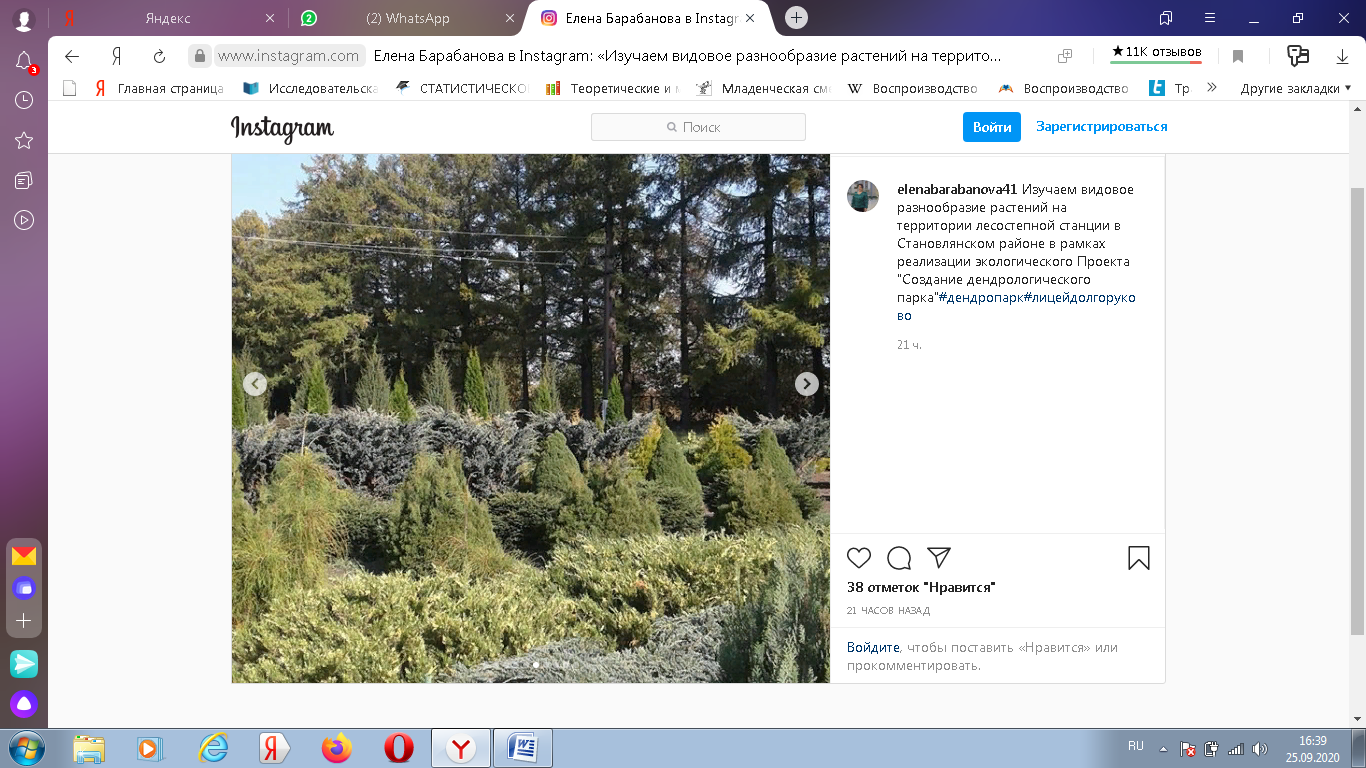 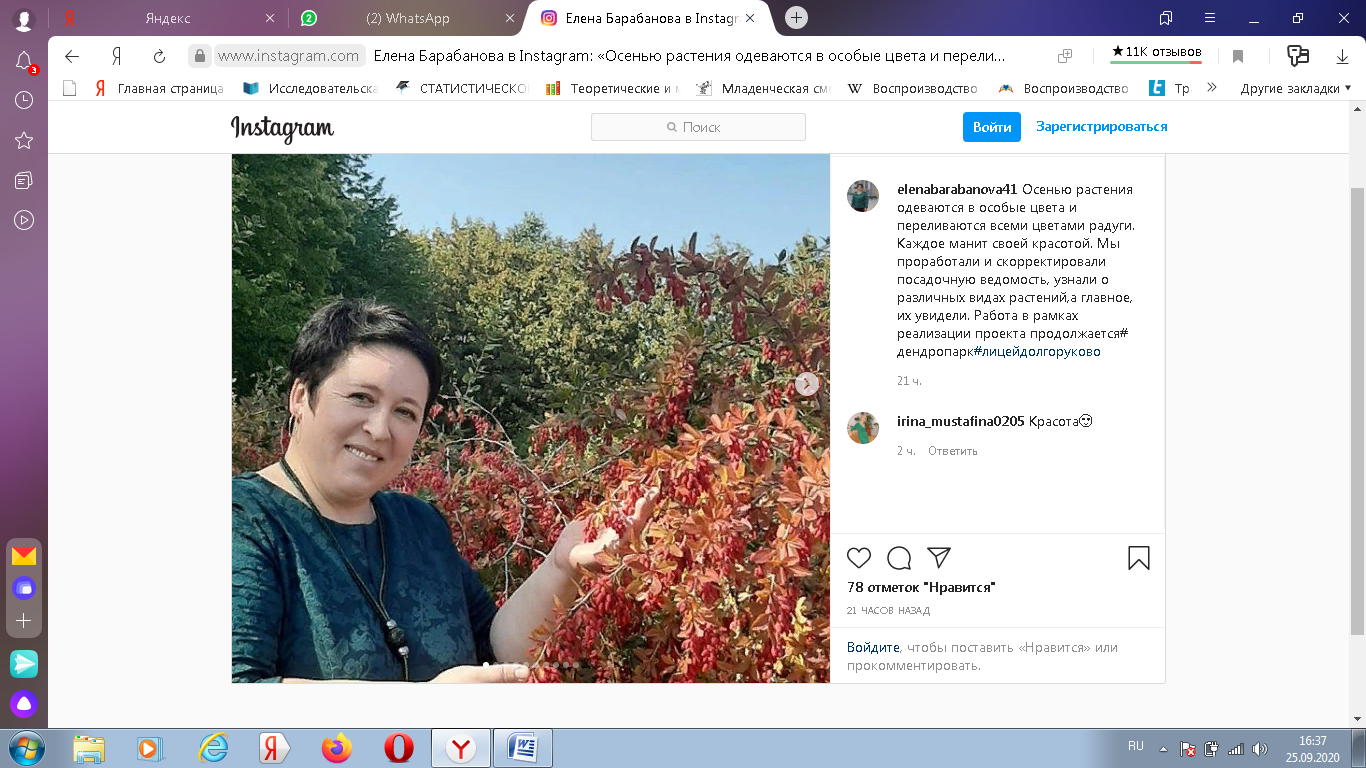 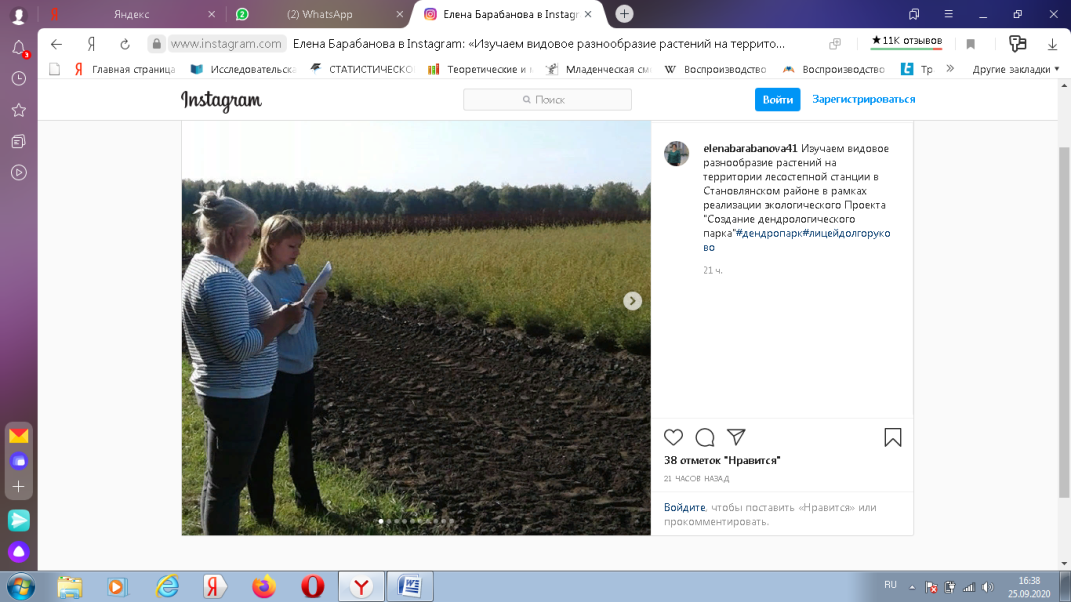 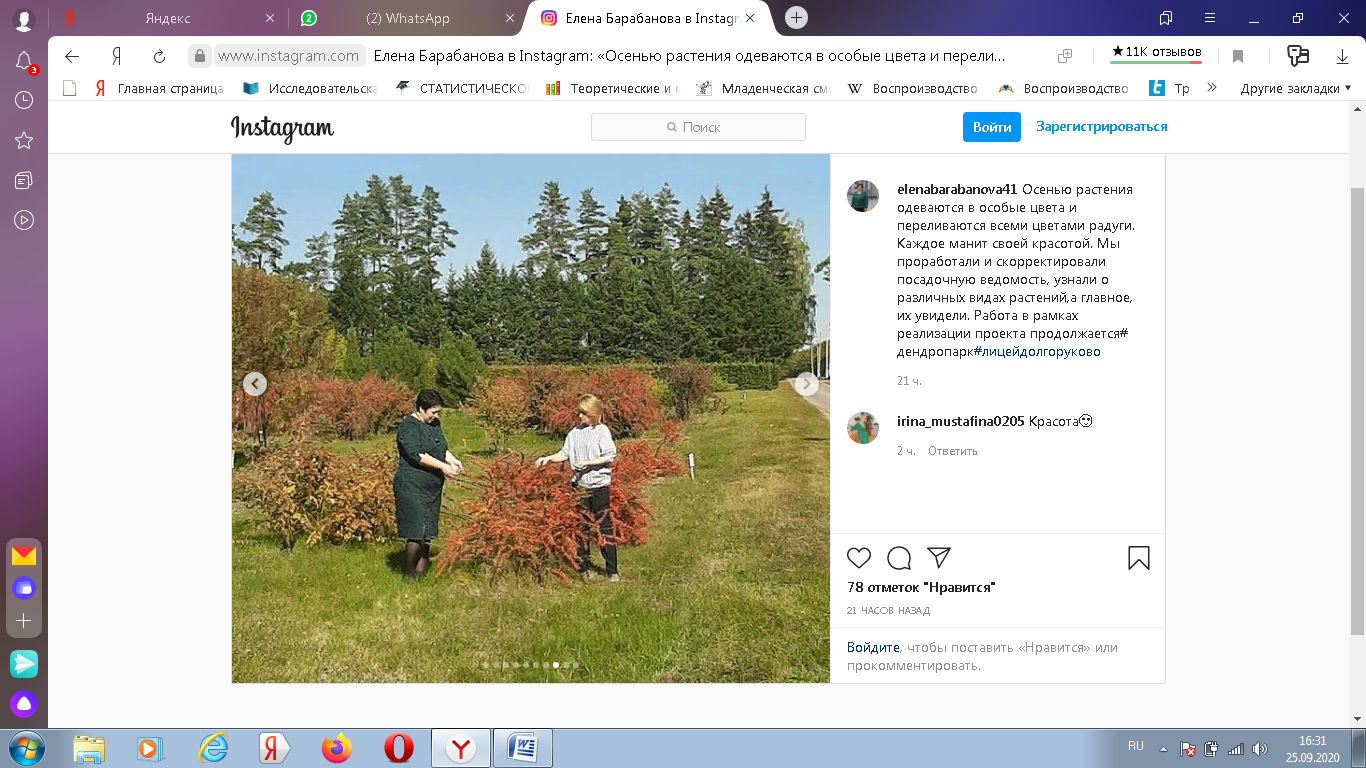 